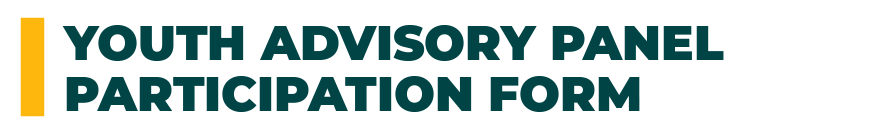 Note: Participation forms are due by September 30, 2022. Please email the completed form as a jpeg, PDF or other file to bopc@detroitmi.gov. All submissions received by the deadline are subject to review. Selections are based on applications and interviews. Panel sections are in October 2022. Each applicant can expect a notification of status by telephone and email. If you have questions, please call 313.596.1830.First Name 						Last Name:  Phone Number:Email Address: Name of High School/College/Church attended:Grade Point Average [High School Students must have at least a 2.7 GPA to participate.] Social Media Information (Platform/Handles):_______________________________________________________________________________________________________________________________________Mailing Address:  Street _____________________________________________City ________________________ 			 Zip Code_______________Field/Area of Interest:Briefly state what you want to achieve or contribute as a member of the Youth Advisory Panel:Statement of Commitment:  If selected as a member of the Youth Advisory Panel to the Board of Police Commissioners, I commit to attending the orientation meeting in person and to participate in as many other in-person or virtual meetings as possible. I commit to sharing ideas and suggestions through respectful interaction and decorum in meetings and in interactions with fellow Panel members, the Board, and members of the public. As a member of the Youth Advisory Panel, I understand my name and photo may appear in City of Detroit publicity materials about the Panel or Board.  I also understand that any Youth Advisory Panel member may be dismissed for lack of participation, inappropriate behavior, or other justifications. Signature   ___________________________________________		Date______________________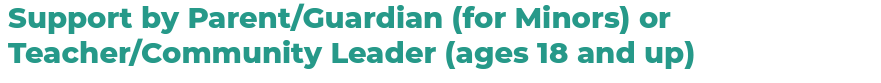 I support ____________________________ as a member of the Youth Advisory Panel for the City of Detroit Board of Police Commissioners.I believe ______________ will be an active participant by attending meetings and engaging in respectful dialogue and advocacy that will contribute greatly to the Board’s engagement with Detroit’s youth.Name:  								 Relationship to Youth  Telephone:Email Address:Signature  							Date 